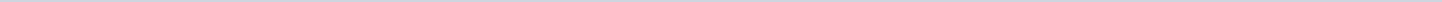 Index (1 onderwerp)1 20212021MetadataDocumenten (21)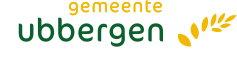 Gemeente TubbergenAangemaakt op:Gemeente Tubbergen29-03-2024 10:54Schriftelijke vragenPeriode: 2021Laatst gewijzigd08-04-2022 14:23ZichtbaarheidOpenbaarStatus-#Naam van documentPub. datumInfo1.Schriftelijke vragen - drive in stembureau (GB-VVD)31-12-2021PDF,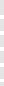 66,62 KB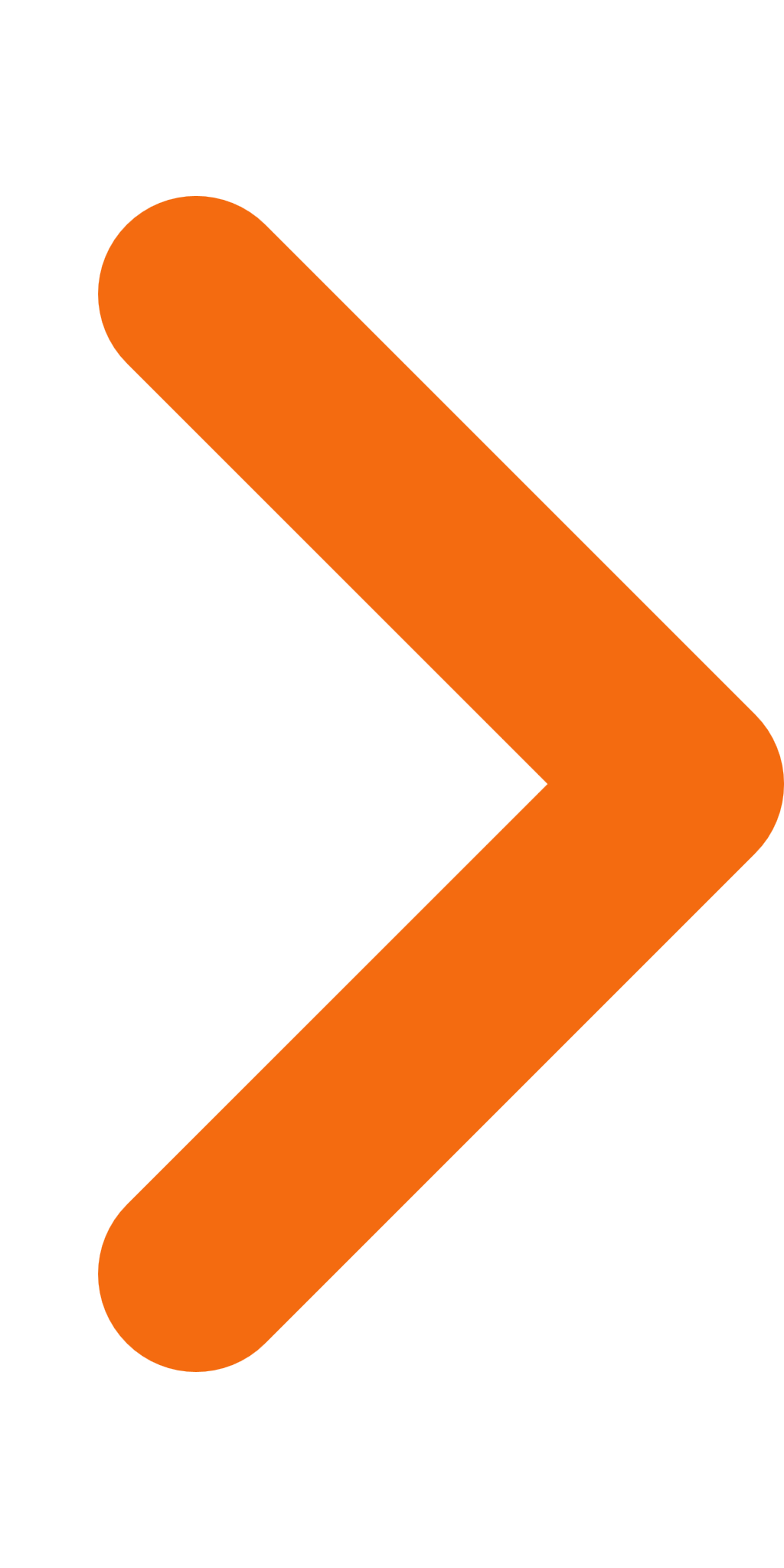 2.Schriftelijke vragen - tandarts controle peuters (CDA)31-12-2021PDF,159,22 KB3.Schriftelijke vragen - Brugman Radiatoren (Gemeentebelangen VVD)31-12-2021PDF,65,44 KB4.Schriftelijke vragen - Ondersteuningsgelden Coronatoegangsbewijs (CDA)31-12-2021PDF,162,21 KB5.Schriftelijke vragen - Coordinatieregeling bestemmingsplannen en vergunningen (Gemeentebelangen VVD)31-12-2021PDF,166,88 KB6.Schriftelijke vragen-Subsidies woningbouw (GemeentebelangenVVD)31-12-2021PDF,178,56 KB7.Schriftelijke vragen - sociale binding kopers kavel of woning gemeente Tubbergen (CDA)31-12-2021PDF,188,58 KB8.Schriftelijke vragen- Storingen DSO (CDA)31-12-2021PDF,162,14 KB9.Schriftelijke vragen- Evenemententestlocaties (Gemeentebelangen VVD)31-12-2021PDF,68,05 KB10.Schriftelijke vragen - Omgevingsdienst (CDA)31-12-2021PDF,140,42 KB11.Schriftelijke vragen - verwerving betaalbare starterswoningen (CDA)31-12-2021PDF,171,99 KB12.Schriftelijke vragen- Kijk op testevenementen (Gemeentebelangen VVD)31-12-2021PDF,65,81 KB13.Schriftelijke vragen - Tariefverhoging Twence (CDA)31-12-2021PDF,165,76 KB14.Schriftelijke vragen - verhogen starterslening (CDA)31-12-2021PDF,123,59 KB15.Schriftelijke vragen- Plan de Esch (GB VVD)31-12-2021PDF,116,27 KB16.Schriftelijke vragen- vaccinatiebereidheid Twente (GB VVD)31-12-2021PDF,121,80 KB17.Schriftelijke vragen- Glashoes Hotel (PvdA en Gemeentebelangen VVD)31-12-2021PDF,126,62 KB18.Schriftelijke vragen- invoering 'Wet kwaliteitsborging voor het bouwen' (CDA)31-12-2021PDF,292,09 KB19.Schriftelijke vragen- verwevenheid Zorg en Criminaliteit (Gemeentebelangen VVD)31-12-2021PDF,167,22 KB20.Schriftelijke vragen- appen met de gemeenten Dinkelland en Tubbergen (CDA)31-12-2021PDF,69,34 KB21.Schriftelijke vragen - RWZI Tubbergen en gemeentelijke riooloverstort (CDA)31-12-2021PDF,122,51 KB